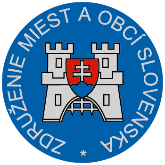 Materiál na rokovanie Hospodárskej a sociálnej rady SRdňa 17.12.2018                                   k bodu č. 4)  Stanovisko ZMOSk návrhu nariadenia vlády, ktorým sa dopĺňa nariadenie vlády Slovenskej republiky č. 384/2006 Z. z. o výške pracovnej odmeny a podmienkach jej poskytovania obvineným a odsúdeným v znení neskorších predpisovVšeobecne k návrhu:Návrh nariadenia vlády bol vypracovaný na základe Plánu legislatívnych úloh vlády Slovenskej republiky na mesiac december 2018. Obsah návrhu nariadenia vlády je nové znenie príloh č. 3 a 4. Výška pracovných taríf obvinených a odsúdených zaradených do práce sa zvyšujú koeficientom 1,08 v súlade s  valorizačným mechanizmom upraveným v § 3 ods. 3 nariadenia vlády č. 384/2006 Z. z. o výške pracovnej odmeny a podmienkach jej poskytovania obvineným a odsúdeným v znení neskorších predpisov. Nové znenie výšky pracovných taríf obvinených a odsúdených zaradených do práce bude účinné od 1. januára 2019.Pripomienky k návrhu:ZMOS nemá k predloženému návrhu žiadne pripomienky.Záver:ZMOS navrhuje, aby Hospodárska a sociálna rada SR predložený návrh nariadenia odporučila na ďalšie legislatívne konanie.                                                                                                            Michal Sýkora                                                                                                                       predseda ZMOS